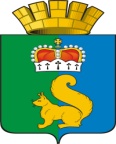 ПОСТАНОВЛЕНИЕАДМИНИСТРАЦИИ  ГАРИНСКОГО   ГОРОДСКОГО   ОКРУГА27.01.2023                                                  № 45п.г.т. ГариО продлении срока муниципальнойпрограммы «Развитие системы образованияв Гаринском городском округе   на 2019-2024 годы»,утвержденную постановлением администрации Гаринского городского округа от 04.10.2018 г. № 105,до 2025 года      	В целях повышения качества бюджетного процесса и эффективности бюджетных расходов, внедрения программно - целевого метода формирования бюджета, в соответствии со статьей 179.3 Бюджетного кодекса Российской Федерации, постановлением Правительства Свердловской области от 19.12.2019 № 920-ПП «Об утверждении государственной программы Свердловской области «Развитие системы образования и реализация молодежной политики в Свердловской области до 2025 года», Постановлением администрации Гаринского городского округа от 14.04.2021 г. № 136 «Об утверждении Порядка формирования и реализации муниципальных программ Гаринского городского округа», руководствуясь  статьей 28 Устава  Гаринского  городского округа, ПОСТАНОВЛЯЮ:         1.Внести в муниципальную программу «Развитие системы образования  в Гаринском городском округе на 2019-2024 годы» (далее-Муниципальная программа), утвержденную постановлением  администрации Гаринского городского округа от  04.10.2018 г. № 105 «Об утверждении муниципальной программы «Развитие системы образования  в Гаринском городском округе   на 2019-2024 годы», с изменениями, внесенными постановлениями  от 28.02.2019 № 96, от 16.04.2019 № 156, от 20.05.2019 № 200, от 24.06.2019 № 278, от 31.07.2019 № 344, от  16.09.2019 № 395, от 29.10.2019 № 450, от 02.12.2019 № 499, от 19.12.2019 № 530, от 25.12.2019 № 552, от 30.12.2019 №562, от 08.05.2020 № 142, от 26.05.2020 № 163, от 08.07.2020 № 211, от 13.07.2020 № 223, от 27.08.2020 № 288, от 27.08.2020 № 288/1, от 21.09.2020 № 315, от 02.11.2020 № 366, от 09.12.2020 № 411, от 30.12.2020 № 459, от 04.02.2021 № 42, от 22.03.2021 № 100, от 30.04.2021 № 160, от 18.06.2021 № 211, от 01.09.2021 № 317, от 29.11.2021 № 411, от 20.12.2021 № 453, от 28.12.2021 № 475, от 20.01.2022 № 22, от 28.03.2022 № 118, от 09.06.2022 № 214, № 393 от 14.10.2022, № 440 от 22.11.2022, № 520 от 09.12.2022, № 521 от 09.12.2022, № 581 от 30.12.2022, следующие изменения:         1.1.Наименование муниципальной программы «Развитие системы образования в Гаринском городском округе на 2019 – 2024 годы» изменить на наименование муниципальной программы «Развитие системы образования в Гаринском городском округе на 2019 – 2025 годы».         1.2.В паспорте в таблице строку «Объемы финансирования муниципальной программы по годам реализации, тыс.руб.» изложить в следующей редакции:         1.3.В паспорте в разделе 1. «Характеристика и анализ текущего состояния системы образования в Гаринском городском округе»:-абзац 7 дополнить словами «В 2022 году проведена ликвидация МКОУ Пуксинская СОШ»;-абзац 12 дополнить словами «Детский сад в 2022 году посещает 124 ребенка»;-абзац 21 дополнить словами «Общая численность обучающихся на 01.09.2022 года составляет 325 человек, из них в МКОУ ГСОШ – 315 человек, МКОУ «Андрюшинская СОШ» - 10 человек»;-абзац 30 дополнить словами «в 2022 году организован отдых детей в следующем количестве: дневные лагеря – 135 человек (100%);санаторные оздоровительные организации -23 человека (100%);загородные оздоровительные организации - 23 человека (100%);иные формы отдыха – 101 человек (100%);в учебное время – 4 человека (100%).-абзац 40 дополнить словами «В 2022 году приобретен за счет федерального бюджета автобус специальный для перевозки детей на 17 мест».-абзац 46 дополнить словами «2022 год-один выпускник получил аттестат с отличием из 10 человек».-абзац 47 дополнить словами «В 2022 году из 10 выпускников поступили 8 человек в ВУЗЫ (80%), в техникумы и колледжи- 2 человека (20%).-в абзаце 57 слова «2019-2024 годы» заменить на слова «2019-2025 годы».          1.4.Приложение № 1 «Цели, задачи и целевые показатели реализации программы «Развитие системы образования в Гаринском городском округе на 2019-2025 годы» изложить в новой редакции (приложение 1).          1.5.Приложение № 2 «План мероприятий по выполнению муниципальной программы» к муниципальной программе «Развитие системы образования в Гаринском городском округе на 2019 – 2025 годы» изложить в новой редакции (приложение 2).          1.6.Приложение № 3 «Методика расчета целевых показателей муниципальной программы» к муниципальной программе «Развитие системы образования в Гаринском городском округе на 2019 – 2025 годы» изложить в новой редакции (приложение 3).          2.Настоящее постановление вступает в силу с 1 января 2023 года.          3.Настоящее постановление опубликовать (обнародовать).ГлаваГаринского городского округа					 С.Е. Величко                                     Объемы финансирования муниципальной программы по годам реализации, тыс.руб.ВСЕГО: 908 589,71942в том числе:2019 год – 127 323,57962;2020 год – 136 458,80702;2021 год – 126 279,30698;2022 год –124 902,611800;2023 год – 126 804,056;2024 год – 130 679,811;2025 год –136 141,547из них:областной бюджет: 363 898,2077в том числе: 2019 год – 49 807,2566;2020 год – 56 313,32332021 год – 47 764,0;2022 год – 50 235,2278;2023 год – 51 214,8;2024 год – 53 248,5;2025 год – 55 315,1федеральный бюджет: 0,00в том числе:2019 год - 0,002020 год - 0,002021 год – 0,002022 год – 0,002023 год – 0,002024 год - 0,002025 год – 0,00местный бюджет: 544 691,51172в том числе:2019 год – 77 516.32302;2020 год – 80 145,48372;2021 год – 78 515,30698;2022 год – 74 667,384;2023 год – 75 589,256;2024 год – 77 431,311;2025 год – 80 826,447Адрес размещения муниципальной программы в сети Интернетadmgari-sever.ru